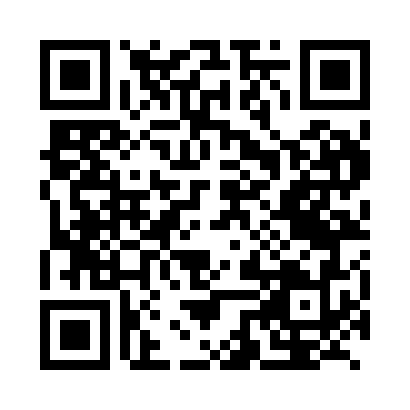 Prayer times for Batsingou, CongoWed 1 May 2024 - Fri 31 May 2024High Latitude Method: NonePrayer Calculation Method: Muslim World LeagueAsar Calculation Method: ShafiPrayer times provided by https://www.salahtimes.comDateDayFajrSunriseDhuhrAsrMaghribIsha1Wed4:576:0912:093:316:107:172Thu4:576:0912:093:316:107:173Fri4:576:0812:093:316:097:174Sat4:576:0812:093:316:097:175Sun4:576:0812:093:316:097:176Mon4:576:0812:093:316:097:177Tue4:576:0812:093:316:097:178Wed4:566:0812:093:316:097:179Thu4:566:0812:093:316:097:1710Fri4:566:0812:093:316:097:1711Sat4:566:0812:093:316:097:1712Sun4:566:0812:083:316:097:1713Mon4:566:0812:083:316:087:1714Tue4:566:0812:083:326:087:1715Wed4:566:0912:083:326:087:1716Thu4:566:0912:093:326:087:1717Fri4:566:0912:093:326:087:1718Sat4:566:0912:093:326:087:1719Sun4:566:0912:093:326:087:1720Mon4:566:0912:093:326:087:1721Tue4:566:0912:093:326:087:1722Wed4:566:0912:093:336:097:1823Thu4:566:0912:093:336:097:1824Fri4:566:0912:093:336:097:1825Sat4:566:1012:093:336:097:1826Sun4:566:1012:093:336:097:1827Mon4:566:1012:093:336:097:1828Tue4:566:1012:093:336:097:1929Wed4:566:1012:103:346:097:1930Thu4:566:1012:103:346:097:1931Fri4:566:1012:103:346:097:19